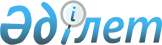 О внесении изменения в приказ Министра юстиции Республики Казахстан от 28 августа 2018 года № 1315 "Об утверждении Правил внесения сведений и их изменений в Государственный реестр прав на объекты, охраняемые авторским правом, и формы свидетельства, подтверждающего внесение в него сведений, и их изменений"Приказ Министра юстиции Республики Казахстан от 24 августа 2022 года № 704. Зарегистрирован в Министерстве юстиции Республики Казахстан 25 августа 2022 года № 29267
      ПРИКАЗЫВАЮ:
      1. Внести в приказ Министра юстиции Республики Казахстан от 28 августа 2018 года № 1315 "Об утверждении Правил внесения сведений и их изменений в Государственный реестр прав на объекты, охраняемые авторским правом, и формы свидетельства, подтверждающего внесение в него сведений, и их изменений" (зарегистрирован в Реестре государственной регистрации нормативных правовых актов под № 17325) следующее изменение:
      в Правилах внесения сведений и их изменений в Государственный реестр прав на объекты, охраняемые авторским правом, утвержденных указанным приказом:
      подпункт 2) пункта 5 изложить в следующей редакции:
      "2) экземпляр произведения. 
      Вместо экземпляра произведения к заявлению могут прилагаться эскизы, чертежи, рисунки или фотографии, а в отношении программ для электронной вычислительной машины (ЭВМ) или баз данных – реферат, включающий название программы или базы данных, фамилию, имя, отчество (если оно указано в документе, удостоверяющем личность) автора, дату создания, область применения, назначение, функциональные возможности, основные технические характеристики, язык программирования, тип реализующей ЭВМ, а также исходный код (исходный текст);".
      2. Департаменту по правам интеллектуальной собственности Министерства юстиции Республики Казахстан в установленном законодательством Республики Казахстан порядке обеспечить:
      1) государственную регистрацию настоящего приказа;
      2) размещение настоящего приказа на официальном интернет-ресурсе Министерства юстиции Республики Казахстан. 
      3. Контроль за исполнением настоящего приказа возложить на курирующего вице-министра юстиции Республики Казахстан.
      4. Настоящий приказ вводится в действие по истечении десяти календарных дней после дня его первого официального опубликования.
      "СОГЛАСОВАНО"Министерство цифрового развития, инноваций и аэрокосмическойпромышленности Республики Казахстан
					© 2012. РГП на ПХВ «Институт законодательства и правовой информации Республики Казахстан» Министерства юстиции Республики Казахстан
				
      Министр юстицииРеспублики Казахстан 

К. Мусин
